Уважаемые держатели"Дисконтной карты члена профсоюза"!Для Вас и членов Ваших семей НОВОЕ мероприятиесо СКИДКОЙ до 45 % в НОВОСИБИРСКЕ*.СКИДКОЙ МОГУТ ВОПОЛЬЗОВАТЬСЯЧЛЕНЫ ПРОФСОЮЗОВ У КОГО КАРТА УЖЕ ЗАКАЗАНА, НО ЕЩЕ НЕ ВЫДАНА.06 октября 2022 в 19:00 (четверг).В ДК «ПРОГРЕСС».КОНЦЕРТ ЛЕГЕНД 70-х — 80-хВИА «ЗДРАВСТВУЙ ПЕСНЯ».ВИА «Здравствуй, песня» — ансамбль, относящийся к числу легенд 80-х, вернувшихся на российский музыкальный рынок на волне ностальгии по настоящей, доброй музыке,несущей позитив и оптимизм.ФОТО СО ЗВЁЗДАМИ ГАРАНТИРОВАНО!!!Партер Ряд 4 — 1100 руб. (стоимость в кассах 2000 руб.).Партер Ряд 8 — 1100 руб. (стоимость в кассах 2000 руб.).Партер Ряд 10 — 900 руб. (стоимость в кассах 1500 руб.).Партер Ряд 12 — 700 руб. (стоимость в кассах 1200 руб.).Билеты бумажные.Билеты приобретаются в офисе(Красный проспект, 65, офис 21)при предварительном бронировании.Для бронирования билетов вы направляетефотографию ВАШЕЙ дисконтной картыс указанием мероприятия и желаемым рядомпо тел. 8-912-908-11-11 (Whats App, Viber).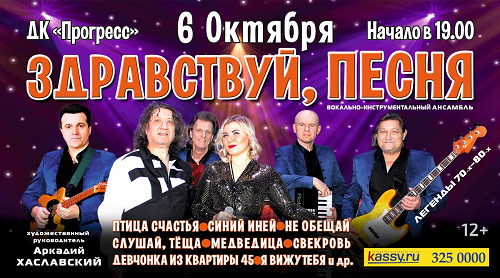 